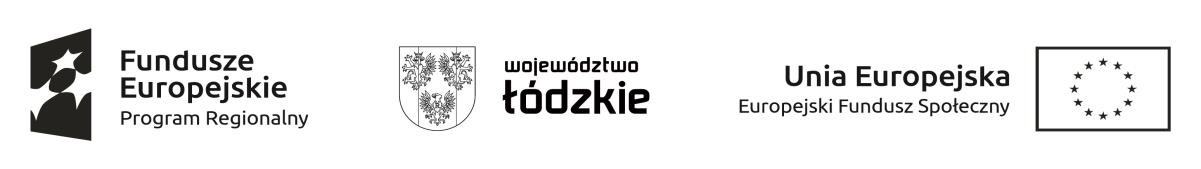 Załącznik nr  3  do SWZ Zamawiający: Zespół Szkół Budowlano-Technicznych im.  dr. Stefana Kopcińskiego w Łodzi ul. Kopcińskiego 5/11 90-242 Łódź 1:  ..................................................................  .................................................................. (pełna nazwa/firma, adres, w zależności od podmiotu: NIP/PESEL, KRS/CEiDG) OŚWIADCZENIE WYKONAWCY składane na wezwanie Zamawiającego DOTYCZĄCE PRZYNALEŻNOŚCI LUB BRAKU PRZYNALEŻNOŚCI DO TEJ SAMEJ GRUPY KAPITAŁOWEJ2, O KTÓREJ MOWA W ART. 108 UST. 1 PKT 5 USTAWY PZP Oświadczenie składam w odniesieniu do postępowania o udzielenie zamówienia publicznego na: Dostawie materiałów budowlanych oraz narzędzi do pracowni i warsztatów kształcenia zawodowego do Zespołu Szkół Budowlano-Technicznych w Łodzi w ramach projektu 
„Budowlanka szkołą przyszłości”  UWAGA: wykonawca zobowiązany jest zaznaczyć jedną z poniższych możliwości, zgodnie z zachodzącymi okolicznościami faktycznymi W przypadku Wykonawców wspólnie ubiegających się o zamówienie (np. konsorcjum, spółka cywilna tj. wspólnicy spółki cywilnej), każdy z Wykonawców wspólnie ubiegających się o zamówienie składa niniejsze oświadczenie oddzielnie (w przypadku spółki cywilnej należy złożyć niniejsze oświadczenie w odniesieniu do każdego wspólnika spółki cywilnej oddzielnie) Grupa kapitałowa w rozumieniu ustawy z dnia 16 lutego 2007 r. o ochronie konkurencji i konsumentów. Zgodnie z art. 4 pkt 14 ustawy z dnia 16 lutego 2007 r. o ochronie konkurencji i konsumentów (t.j. Dz. U. z 2021 r. poz. 275). przez grupę kapitałową rozumie się wszystkich przedsiębiorców, którzy są kontrolowani w sposób bezpośredni lub pośredni przez jednego przedsiębiorcę, w tym również tego przedsiębiorcę. Projekt współfinansowany przez Unię Europejską z  Europejskiego Funduszu Społecznego  w ramach RPO WŁ 2014-2020 1  Oświadczam, iż razem z:  ...................................................................................................................................................................... (należy wskazać innych wykonawców, którzy złożyli ofertę a z którymi Wykonawca należy do tej samej grupy kapitałowej) który/którzy złożył/złożyli odrębną ofertę w wyżej wskazanym postępowaniu o udzielenie zamówienia publicznego należę do tej samej grupy kapitałowej2. W związku z tym w załączeniu składamy dokumenty /informacje potwierdzające, iż przygotowywaliśmy naszą ofertę niezależnie od innych wykonawców, wskazanych powyżej, należących do tej samej grupy kapitałowej2.  Oświadczam, iż z żadnym z wykonawców, którzy złożyli odrębną ofertę w wyżej wskazanym postępowaniu o udzielenie zamówienia publicznego nie należę do tej samej grupy kapitałowej2. 